Matematika 1.B Spočítaj a vyfarbi geometrické tvary.Štvorce zelenou, kruhy žltou, trojuholníky červenou, obdĺžniky modrou. 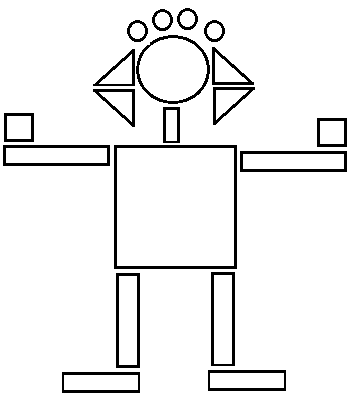 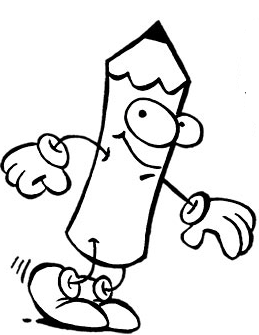  Vypočítaj.Zuzka mala 19 eur. V obchode minula 		Na lúke kvitlo 12 púpav a  4 klinčeky. 6 eur. Koľko eur jej zostalo?				Koľko kvetov spolu kvitlo na lúke? Mala ______________  			                     Púpav __________Minula ____________			                     Klinčekov ______ Zostalo ____________					 Spolu __________Zostalo jej               eur.					Na lúke kvitlo                 kvetov. Usporiadaj čísla od najväčšieho po najmenšie. Spoj pomenovanie s telesom.               VALEC			        GUĽA		                      KOCKA1939201310614